Eco Fantasy TourComing to a School Near You where You're the Star!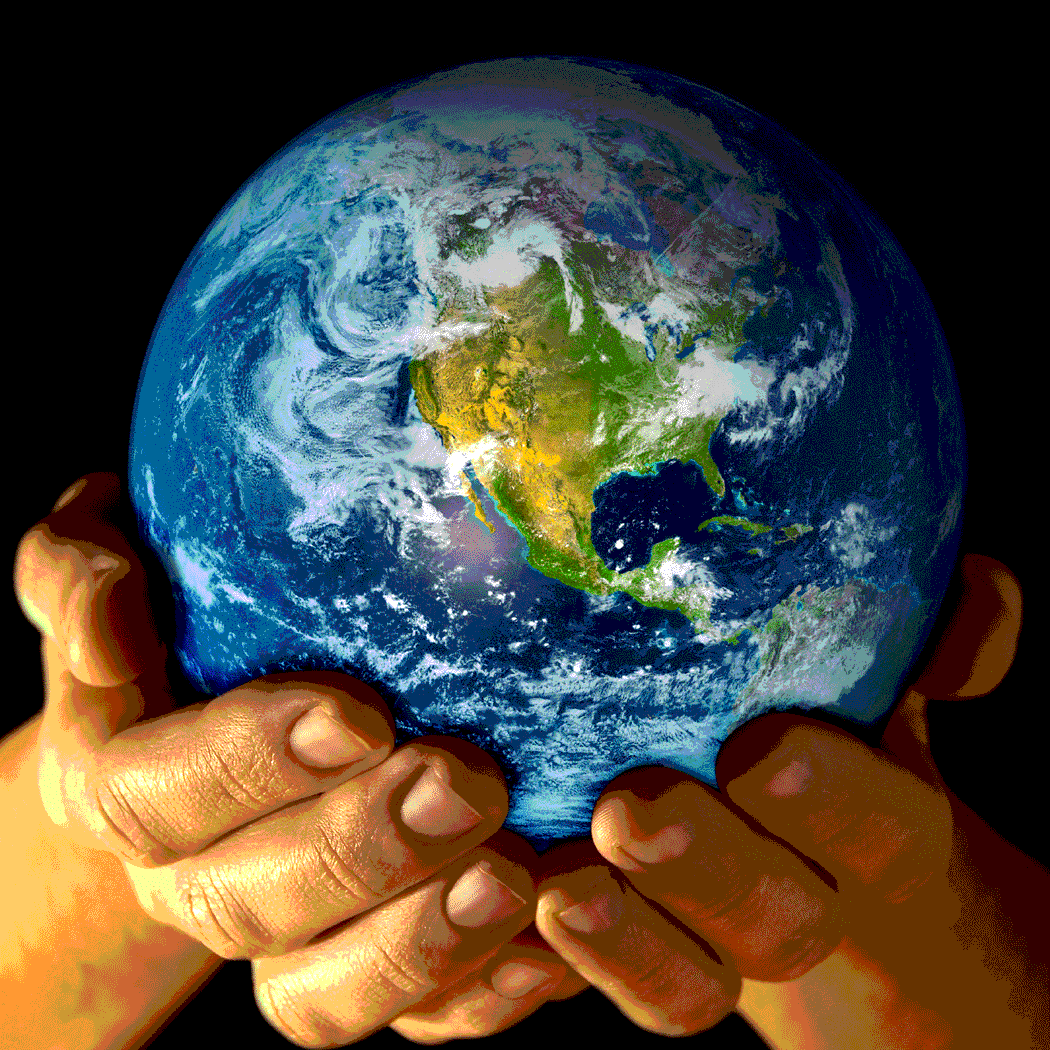 Check us out at www.ecofantasytour.comRead the BookSing the songsPerform the PlayProtect the PlanetEARTH DAY (4/22/2014)KICK OFF CAMPAIGN! 